Miasto Ozorkówul. Wigury 1,95- 035 Ozorkówtel.: 042- 710- 31- 00fax: 042- 710- 31- 01e-mail: sekretariat@umozorkow.plPowiatowa Stacja Sanitarno- Epidemiologiczna w Zgierzuul. Andrzeja Struga 23
95-100 Zgierz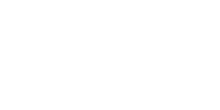 42 714-03-30Telefon alarmowy:(+48) 601 260 229fax: 42 714-02-66
e-mail: zgierz@pis.lodz.plInne numery Całodobowa infolinia NFZ - 800 190 590ZUS – Telefoniczna informacja pacjenta – 24h - 022 560 16 00Wprowadzenie numeru alarmowego 112 nie wyłączyło pozostałych numerów alarmowych do służb ratunkowych:997 – Policja998 - Państwowa Straż Pożarna999 - Państwowe Ratownictwo Medyczne